Internal Meetingfnukad 27@03@2023		fnukad 27@03@2023 fnu lkseokj dks le; izkr% 12%00 cts IQAC dh Internal Committee dh cSBd dkUQzsal gkWy esa dh xbZ] ftlesa fuEukafdr fcanqvksa ij ppkZ dh xbZAo’kZ 2020&21 ,oa 21&22 dk AQAR 31st ekpZ 2023 rd Upload gks tkuk pkfg,AWomen Entrepreneurship ij 3 fnolh; dk;Z”kkyk dk vk;kstu fd;k tkuk pkfg,A ,oa x`g foKku foHkkx }kjk dk;Z”kkyk dk vk;kstu fd;k tk,ANEP - 2020 ij 5 fnolh; jk’Vªh; dk;ZØe dks vk;ksftr fd;k tk,AIPR ij jkT;Lrjh; 2 fnolh; dk;Z”kkyk vk;ksftr dh tk,A3 fnolh; ;k 5 fnolh; Research Metrology ij dk;Z”kkyk vk;ksftr dh tk,AStaff Training, Civil Service Act ij dk;Z”kkyk vk;ksftr dh tk,AekpZ ekg eas lHkh “kks/kkfFkZ;ksa dh cSBd vk;ksftr dh tk,AfofHkUu laLFkkvksa ls dk;ZØe dk izek.ki= fy;k tk,A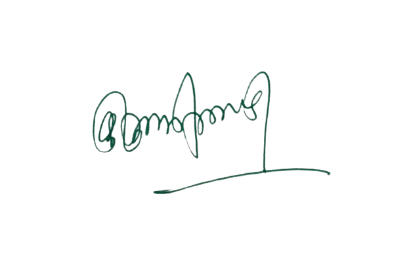 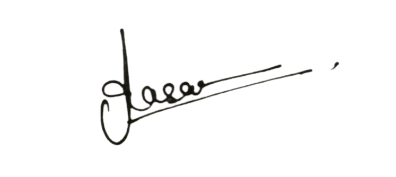 ¼MkW-vfurk lkgk½                                           ¼MkW- ds-,y-VkaMsdj½                       IQAC leUo;d                                           Ikzkpk;Z ¼laj{kd½                  “kkldh; fnfXot; egkfo|ky;                               “kkldh; fnfXot; egkfo|ky;   		       jktukanxkWo¼N-x-½						  jktukanxkWo¼N-x-½